 Prot. n. 2503   c32                                                              Vercelli,22-09-2015Ai Dirigenti delle Scuole di ogni ordine e  grado Oggetto: Visite didattiche a Expo Milano 2015 – Nuove procedure di accesso e                incentivi a ripetere la visita. In riferimento alle visite delle Istituzioni Scolastiche a Expo 2015 per i mesi di settembre e ottobre, al fine di semplificare le procedure di acquisto dei biglietti, di accesso al sito e di ampliare l’offerta formativa e didattica presente sul sito espositivo,  sono state avviate azioni a sostegno e supporto dei docenti e studenti in visita.   Si pregano pertanto, le Istituzioni Scolastiche di voler prendere visione delle procedure contenute nell’informativa allegata e di visitare il sito di Progetto Scuola accedendo al  link https://www.progettoscuola.expo2015.org/visita/attività-didattiche.   Tenuto conto delle finalità e dell’importanza dell’iniziativa, si pregano le SS.LL. di garantire alla stessa la più ampia diffusione tra le istituzioni scolastiche.        Si ringrazia per la collaborazione.IL DIRIGENTE
Antonio Cataniafirma autografa sostituita a mezzo stampa ai sensi dell’articolo 3, comma 2 Decreto legislativo 39/1993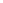 